Proper Karate Uniform and Belt Wear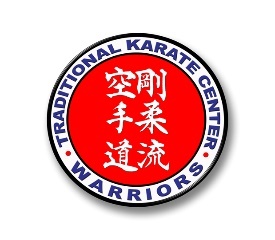 The karate uniform is called a gi (pronounced “gee”).  It should be a clean, white karate-cut gi and worn correctly at all times to reflect the pride and professionalism of the person wearing it.Gi pants must be sewn, not cuffed, to a length equal at least ¾ shin length.  You may opt for longer; however, pants must never touch the floor or go under the foot.  Pants have extra material (gusset) sewn into the crotch making the pants affording greater flexibility but adding 3” or more to bottom line.  You may roll pants up 1 – 2 times at the waist to lift pants off the floor and adjust for the gusset’s bottom – which can hinder flexibility.Gi jacket sleeves must be sewn, not cuffed, to a length equal to or between the wrist and ¾ length of forearms.  The left front panel (manufacturer’s label on bottom corner) should overlap the right front panel.  The dojo patch should be displayed on the left breast side over the heart.  The word “Warriors” should be parallel to the ground when positioned correctly. Patch exceptions:Athletes who participated in NKF Nationals are permitted to wear the NKF patchNo TKC member may teach or workout displaying an IKGA patch due to USA restrictions on use of this logo/patch. Display for ceremony only when permitted Female students are required to wear a plain, crew neck (or V-neck if not too low), white tee shirt under their gi jacket at all times; and, male students do not wear shirts Illustration below shows how jacket panel crossing should be displayedThe karate belt is called an obi (pronounced “oh-bee”).  When one looks at the obi, there is a manufacturer’s label on one side – this is the displayed side (away from the body).  The obi encircles the waist once and then directly overlaps itself - creating a look of a single belt width all around with the exception of the knot.  Both ends of the obi are display to the front.  It is a very old karate tradition to NOT wash the obi.  A worn/tattered Black Belt is a symbol of dedication, diligence and tenacity.  These illustrations provide good directions on tying your obi: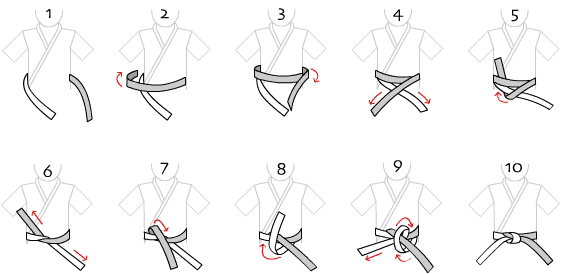 Like learning to tie your shoelaces, it takes practice before you learn how to tie it correctly.  TKC instructors will gladly clarify any questions regarding your gi and obi.